NAME______________________________________________________DATE____________________________WS Continental DriftUse your notes and p. 300-305 to answer the following questions.1.  What is the hypothesis of continental drift? ___________________________________________      _____________________________________________________________________________________________2.  Who proposed the hypothesis? _________________________________________________________3.  What was the large landmass, of all the continents, called? __________________________       and what does the word mean? ___________________________________4.  How did the scientist in question #2 explain how the continents moved? __________      _____________________________________________________________________________________________5.  List the four pieces of evidence used to help explain continental drift.      1)__________________________________________________________________________      2)__________________________________________________________________________      3)__________________________________________________________________________      4)__________________________________________________________________________6.  Name three types of dinosaur fossils used to help prove continental drift.      ______________________________________________________________________________________________7.  How do Glossopteris fossils support the past existence of the super continent?     ______________________________________________________________________________________________     ______________________________________________________________________________________________8.  The fossil plant, Glossopteris, grew in a ________________________________________climate.Directions: Match the descriptions in Column I with the terms in Column II. Write the letter of the correct term in the blank at the left. Column I								Column II____1.  reptile fossil found in South America and Africa                    A.  Pangaea____2.  fossil plant found in Africa, Australia, India,                            B.  Appalachians          South America, and Antarctica ____3.  clues that support continental drift                                            C.  continental drift____4.  mountains similar to those in Greenland and western         D.  glacial deposits            Europe                                                                              		  E.  Glossopteris	____5.  Wegener’s name for one large landmass			  F.  Mesosaurus____6.  slow movement of continents 				  G.  fossil, climate, ____7.  evidence that Africa was once cold				      and rocks				 Label the map of Pangaea using the following terms:North America, South America, Africa, India, Eurasia, Antarctica, and Australia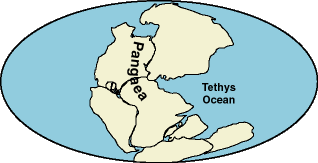 